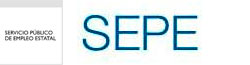 (Servicio Público de Empleo Estatal)https://www.sepe.es/El SEPE tiene entre sus servicios el portal “empléate”: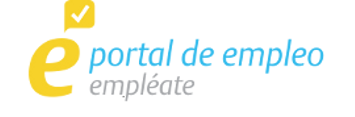 https://www.empleate.gob.es/empleo/#/El portal Empléate ofrece, entre otras, las siguientes posibilidades a sus usuarios:En Empléate se incorporan todas las ofertas de empleo de los portales colaboradores. Contenidos disponibles en Empléate: El usuario puede acceder a todas las ofertas de empleo disponibles en este portal, a los puestos de trabajo vacantes, a los últimos datos de contratación, a las ocupaciones más contratadas y a la información de referencia del Observatorio de las Ocupaciones del Servicio Público de Empleo Estatal.Conocer las ofertas en prácticas: Se identifican dentro de Empléate las ofertas clasificadas por los portales colaboradores como ofertas en prácticas. Se permite a las empresas dadas de alta en Empléate publicar ofertas en el portal con este tipo de contrato. El usuario demandante de empleo puede acceder fácilmente, haciendo uso de los filtros del buscador de ofertas del portal, a las ofertas clasificadas de este modo.Conocer las ofertas inapropiadas: El usuario tiene la posibilidad de identificar el contenido de una oferta de empleo publicada en el portal como inapropiado.